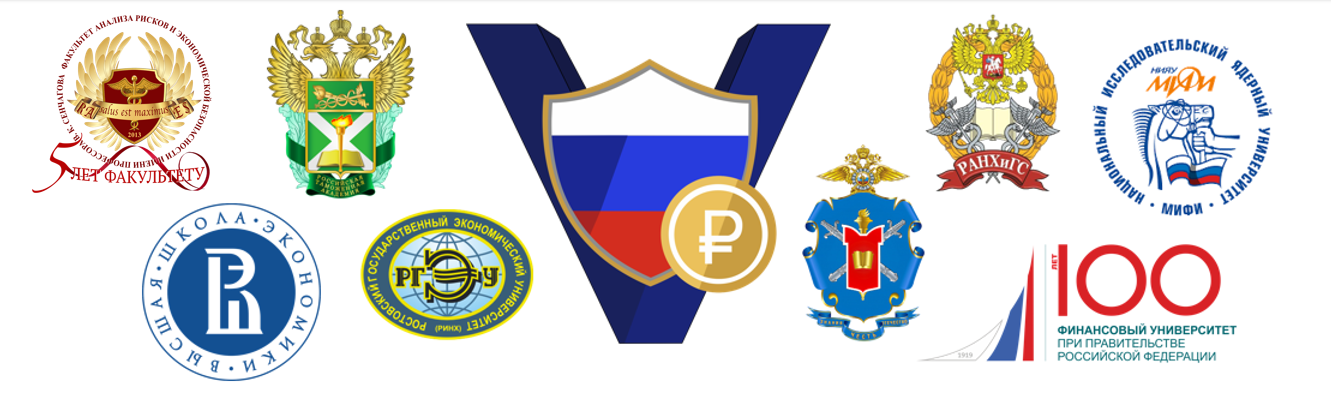 ВСЕРОССИЙСКАЯ СТУДЕНЧЕСКАЯ КОНФЕРЕНЦИЯ ПО ЭКОНОМИЧЕСКОЙ БЕЗОПАСНОСТИПРОГРАММА КОНФЕРЕНЦИИ20 - 22 февраля 2019 годаг. Москва, Московская область,г. Ярославль, г. Ростов-на-ДонуПЛЕНАРНОЕ ЗАСЕДАНИЕул. Щербаковская, 38, Актовый зал20 февраля 11:00 – 14:00Приветственное слово:Авдийский Владимир Иванович, декан факультета анализа рисков и экономическая безопасность им. проф. В.К. СенчаговаВерещагин Виктор Владимирович, Президент Русского общества управления рисками (РусРиск)Мясищева Елизавета Романовна, Председатель Научного студенческого общества Факультета анализа рисков и экономической безопасности им. проф. В.К. СенчаговаСпикеры:Меры, предпринимаемые Банком России по противодействию нелегальным практикам и финансовому мошенничеству. Обеспечение финансовой безопасности населенияБалычев Евгений Юрьевич, начальник отдела противодействия нелегальной деятельности Главного управления Банка России по Центральному федеральному округуМеждународная деятельность РосфинмониторингаТоропов Борис Васильевич, советник Федеральной службы по финансовому мониторингуРоль стандартизации деятельности хозяйствующего субъекта в повышении его экономической безопасностиГерасимова Елена Борисовна, профессор Департамента учета, анализа и аудита, Финансовый университет при Правительстве Российской ФедерацииСовременные тренды и практики противодействия финансовым преступлениямАбдуллаханов Фаррух Пулатович, директор КПМГ, руководитель направления комплаенс и ПОД/ФТОценка эффективности функции экономической безопасности современной организацииЛебедев Игорь Александрович, заведующий кафедрой «Анализ рисков и экономическая безопасность», Финансовый университет при Правительстве Российской Федерации, партнер КПМГО комплаенс программе ПАО «МТС»Пехтерев Антон Сергеевич, старший комплаенс менеджер, Мараев Павел Андреевич, комплаенс менеджер, ПАО «МТС»Перспективы внедрения информационных технологий в систему риск-менеджмента, внутреннего контроля и аудитаТретьякова Юлия Дмитриевна, специалист службы риск-менеджмента ПАО ГМК «Норильский никель»Роль студенческой науки в подготовке кадров в сфере экономической безопасностиХуторова Наталья Александровна, ученый секретарь Института права и национальной безопасности, Российская академия народного хозяйства и государственной службыОбъективное ценообразование в закупках как инструмент обеспечения экономической безопасности организацииВдовин Евгений Юрьевич, управляющий партнер компании «Ценовые и контрактные решения», председатель Правления Ассоциации специалистов и экспертов по ценообразованию в закупкахСовременные механизмы формирования культуры безопасности среди населенияЕськин Никита Валерьевич, ведущий специалист Общероссийской общественной организации «Российский союз спасателей»  Управление рисками торговли с использованием социальных сетей. Возможности и угрозы искусственного интеллектаКоролёв Сергей Сергеевич, директор по управлению и контролю за исполнением стратегии компании MaxipostСЕКЦИЯ ПЕДАГОГИЧЕСКОГО МАСТЕРСТВАул. Щербаковская, 38, ауд. 60120 февраля, 15:00 – 18:00Модераторы секции:Глотов Владимир Иванович, заместитель директора Федеральной службы по финансовому мониторингуАвдийский Владимир Иванович, декан факультета анализа рисков и экономическая безопасность им. проф. В.К. СенчаговаВдовин Евгений Юрьевич, управляющий партнер компании «Ценовые и контрактные решения», председатель Правления Ассоциации специалистов и экспертов по ценообразованию в закупках Смирнов Владимир Михайлович, заместитель декана Факультета анализа рисков и экономической безопасности им. проф. В.К. СенчаговаЛебедев Игорь Александрович, зав. кафедрой «Анализ рисков и экономическая безопасность»ВСЕРОССИЙСКАЯ ОЛИМПИАДА ПО ЭКОНОМИЧЕСКОЙ БЕЗОПАСНОСТИ ДЛЯ СТУДЕНТОВул. Щербаковская, 38, Актовый зал20 февраля, 15:00 – 18:00Задания заключительного этапа Олимпиады разработаны Центральным Банком России и международной компанией КПМГРАСПИСАНИЕ МЕРОПРИЯТИЙПятой Юбилейной Всероссийской студенческой конференции 
по экономической безопасностиСЕКЦИИ КОНФЕРЕНЦИИ21 февраля 2019 годаМОДЕРАТОРЫ СЕКЦИЙ:Секция №1. Никитин Максим 8(903) 280-23-96Секция №2. Павлов Денис 8(915) 216-51-32Секция №3. Оболенский Павел 8(903) 795-58-65Секция №4. Карпинская Алена 8(925) 053-77-83Секция №5. Бородкин Никита 8(967) 030-47-02Секция №6. Васильев Марк 8(999) 843-24-28; Дыбина Ирина 8(910) 595-14-21Секция №7. Калюжная Мария 8(903) 159-76-82Секция №8. Гомозов Валерий 8(906) 634-37-33Секция №9. Карнаухов Илья 8(925) 356-62-75Секция №10. Кузнецова Елизавета 8(926) 649-38-49Секция №11. Варблане Анастасия 8(962) 990-63-47Секция №13. Виноградова Алена 8(916) 140-49-45Секция №14. Крамарева Елизавета 8(963) 263-53-51Секция №15. Разуева Маргарита 8(960) 705-81-89Секция №16. Шаплюк Елизавета 8(915) 612-17-11Секция №17. Зинченко Дарья 8(985) 741-52-48Секция №18.Козадерова Карина 8(967) 131-17-37КОНТАКТЫ ОРГКОМИТЕТА:Мясищева Елизавета 8(968) 773-77-22Быкова Мария 8(916) 347-30-40Борисова Серафима 8(926) 845-25-36г. Москва, 2019№20 февраля 2019 года20 февраля 2019 года20 февраля 2019 года20 февраля 2019 годаФинансовый университет Москва, ул. Щербаковская, 38Финансовый университет Москва, ул. Щербаковская, 38Финансовый университет Москва, ул. Щербаковская, 38Финансовый университет Москва, ул. Щербаковская, 38Финансовый университет Москва, ул. Щербаковская, 3819:30 – 11:00Интерактивная выставка «Культура безопасности», Российский союз спасателейПрезентация «Карьера в Big4», КПМГ Холл 3 этажа210:30 – 11:00Регистрация участниковАктовый зал311:00 – 14:00Торжественное открытие конференцииПленарное заседаниеАктовый зал414:00 – 15:00Обеденный перерыв515.00 – 18.00Секция педагогического мастерства «Что нужно работодателю от специалистов по экономической безопасности и как этого добиться?»601 ауд.615:00 – 18:00Всероссийская студенческая олимпиада по экономической безопасности (заключительный этап)Актовый зал21 февраля 2019 года21 февраля 2019 года21 февраля 2019 года21 февраля 2019 года21 февраля 2019 года7Весь день17 тематических секций конференции на территориях ВУЗов-партнеровТерритории ВУЗов-партнеров810:10 – 13.20Мастер-класс «Диалог с профессионалами системы ПОД/ФТ», Ростовский государственный экономический университет (РИНХ)г. Ростов-на-Дону, ул. Б. Садовая, 69, 323 ауд.99:00 – 12:00Пленарная секция, РАНХиГСг. Москва, проспект Вернадского, 82, Зал №7 (6 корпус)1010:30-12:00Мастер-класс Group-IB «Киберразведка как инструмент делового разведчика», Высшая школа экономикиМ. Гнездниковский пер., 4,108 ауд.1119:00 – 20:00Business strategic game «MARGINGAME»Франкфуртская  школа финансов и менеджмента22 февраля 2019 года22 февраля 2019 года22 февраля 2019 года22 февраля 2019 года22 февраля 2019 годаРАНХиГСМосква, проспект Вернадского, 82РАНХиГСМосква, проспект Вернадского, 82РАНХиГСМосква, проспект Вернадского, 82РАНХиГСМосква, проспект Вернадского, 82РАНХиГСМосква, проспект Вернадского, 821210:30 – 13:50Деловая игра «Финансовые бои»Зал №7 (6 корпус)Финансовый университетМосква, ул. Щербаковская, 38 Финансовый университетМосква, ул. Щербаковская, 38 Финансовый университетМосква, ул. Щербаковская, 38 14:00 – 17:00Секция № 1. В тени легальной экономики: проблемы и решения для современного мира301 ауд.14:00 – 17:00Секция № 2. Управление рисками: до и после511 ауд.14:00 – 17:00Секция № 3. А ты записался в финансовую разведку?606 ауд.14:00 – 17:00Секция № 4. Комплаенс: необходимость или хайп?602 ауд.14:00 – 17:00Секция № 6. Экономика чрезвычайных ситуаций 306 ауд.14:00 – 17:00Секция № 7. Хотите знать будущее, сэр? Учёт, анализ, аудит на службе безопасностиАктовый залЯрославский филиал Финансового университета Ярославль, ул. Кооперативная, 12аЯрославский филиал Финансового университета Ярославль, ул. Кооперативная, 12аЯрославский филиал Финансового университета Ярославль, ул. Кооперативная, 12а14:00 – 17:00Секция № 8.  Развитие экономического инструментария обеспечения экономической безопасности в современных условиях 21 ауд. Высшая школа экономикиМосква, М. Гнездниковский пер., 4Высшая школа экономикиМосква, М. Гнездниковский пер., 4Высшая школа экономикиМосква, М. Гнездниковский пер., 410:00 – 18:00Секция № 9. Феномен конкурентной разведки 108 ауд.Российская академия народного хозяйства и государственной службы Москва, проспект Вернадского, 82Российская академия народного хозяйства и государственной службы Москва, проспект Вернадского, 82Российская академия народного хозяйства и государственной службы Москва, проспект Вернадского, 8213:00 –17:00Секция № 10. Финансовая грамотность как фактор формирования финансовой культуры общества3016 ауд. (6 корпус)13:00 –17:00Секция №11. Экономическая безопасность России в новых геополитических реалиях3025 ауд. (6 корпус)Российская таможенная академияЛюберцы, Комсомольский пр-т, 4Российская таможенная академияЛюберцы, Комсомольский пр-т, 4Российская таможенная академияЛюберцы, Комсомольский пр-т, 410:00 –14:00Секция№ 13.  Глобальные вызовы экономической безопасности России и деятельность таможенных органов в условиях мировых интеграционных и дезинтеграционных процессовАудитория 401Б (Библиотечный корпус)Ростовский государственный экономический университет (РИНХ) Ростов-на-Дону, ул. Б. Садовая, 69Ростовский государственный экономический университет (РИНХ) Ростов-на-Дону, ул. Б. Садовая, 69Ростовский государственный экономический университет (РИНХ) Ростов-на-Дону, ул. Б. Садовая, 6910:10 – 13:20Секция № 14. Актуальные направления противодействия отмыванию денег и финансированию терроризма как элемент системы финансовой безопасности323 ауд.Национальный исследовательский ядерный университет «МИФИ»Москва, Каширское шоссе, 31Национальный исследовательский ядерный университет «МИФИ»Москва, Каширское шоссе, 31Национальный исследовательский ядерный университет «МИФИ»Москва, Каширское шоссе, 319:30 – 14:00Секция № 15. Информационно-аналитические системы безопасностипо согласованию9:30 – 14:00Секция № 16. Цифровая экономика в контексте национальной безопасностиА-100 ауд.Московский университет МВД России им. В.Я. КикотяМосковская область, п. Черкизово, ул. Главная, 84Московский университет МВД России им. В.Я. КикотяМосковская область, п. Черкизово, ул. Главная, 84Московский университет МВД России им. В.Я. КикотяМосковская область, п. Черкизово, ул. Главная, 8415:00 - 17:30Секция №17. Актуальные аспекты выявления и предупреждения экономических преступлений405 ауд.15:00 – 17:30Секция №18. Актуальные аспекты предупреждения преступлений коррупционной направленности503 ауд.Совместная секция Финансового университета иМосковского университета МВД России им. В.Я. Кикотя 
Московская область, п. Черкизово, ул. Главная, 84Совместная секция Финансового университета иМосковского университета МВД России им. В.Я. Кикотя 
Московская область, п. Черкизово, ул. Главная, 84Совместная секция Финансового университета иМосковского университета МВД России им. В.Я. Кикотя 
Московская область, п. Черкизово, ул. Главная, 8415:00 - 17:30Секция № 5. Виртуальные заборы – новый инструмент экономической безопасности305 ауд.